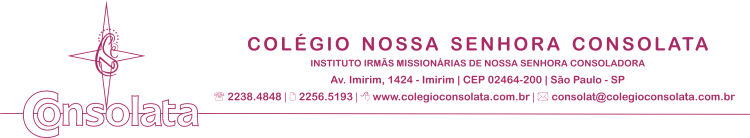      Cir: nº 004/13			                                      São Paulo, 01/11/2013Formação de turmas para 2014Srs. Pais ou responsáveis,Para favorecer uma adaptação mais tranquila no novo ano letivo, as turmas serão mantidas, exceto os últimos anos/séries de cada segmento (Infantil III,5ºs e 9ºs  anos); e/ou as turmas que foram supridas ou desdobradas.Este processo traz, como consequência, a facilitação da estruturação de amizades de cada segmento.As mudanças nos últimos anos/séries oportuniza a adaptação das turmas diferentes e a criação de outros vínculos afetivos, desenvolvendo habilidade de convivência.É indispensável que se esclareça que ocorreram mudanças nos casos que apresentem necessidade de deslocamento de turma por questões pedagógicas, disciplinares ou ambas.Lembramos que as turmas já estão sendo formadas com os alunos que já entregaram os envelopes com a opção de permanência no Colégio Consolata. Além disso, os alunos que fizerem matrícula, após estipulado pelo Colégio, farão parte das turmas que tiverem vagas remanescentes. NOE E NOP (Núcleos de Orientação Educacional e Pedagógica)